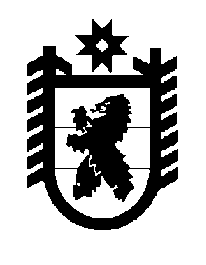 Российская Федерация Республика Карелия    ПРАВИТЕЛЬСТВО РЕСПУБЛИКИ КАРЕЛИЯРАСПОРЯЖЕНИЕ                                от  5 декабря 2014 года № 761р-Пг. Петрозаводск Рассмотрев предложение Государственного комитета Республики Карелия по управлению государственным имуществом и организации закупок, учитывая решение Совета депутатов муниципального образования «Суоярвский район» от 21 августа 2014 года № 109 «О приеме в собственность  муниципального образования «Суоярвский район» объектов государственной собственности Республики Карелия общей стоимостью 16638,00 руб.», в соответствии с Законом Республики Карелия от 2 октября 1995 года № 78-ЗРК «О порядке передачи объектов государственной собственности Республики Карелия в муниципальную собственность» передать в муниципальную собственность муниципального образования «Суоярвский район» от государственного бюджетного образовательного учреждения  Республики Карелия для детей, нуждающихся в психолого-педагогической и медико-социальной помощи «Центр диагностики и консультирования» государственное имущество Республики Карелия согласно приложению к настоящему распоряжению.            ГлаваРеспублики  Карелия                                                             А.П. ХудилайненПереченьгосударственного имущества  Республики Карелия, передаваемого в муниципальную собственность муниципального образования «Суоярвский район»Приложение к распоряжению Правительства Республики Карелия от 5 декабря 2014 года № 761р-П	№п/пНаименование  имуществаКоличество,штукОбщая стоимость, рублей1.Видеокамера Panasonik HC-V 100, серийный номер D2TH01676110990,002.Фотоаппарат Nikon Coolpix S3300            Black, серийный номер 4128480313790,003.Интернет-камера А4  TechmRK-710G1719,004.Гарнитура Philips SHM711U/1011139,00Итого416638,00